.CHARLESTON FORWARD, CHARLESTON BACK, STEP TOUCH, ROCK BACK, & STEP FORWARDPIVOT ½ , ½ TURN SHUFFLE, LF ROCK BACK, SHUFFLE FORWARDKICK, STEP, KICK, STEP, MAMBO FORWARD, ½ TURN, ½ TURN, ½ TURN SHUFFLEOption count5,6,7&8: ½ turn left, walk, shuffle forwardCROSS, SIDE, CROSS, SIDE, CROSS, SIDE ROCK STEP, SWEEP, SYNC. JAZZ BOXRestart explanation:After wall 3 you will dance the first 5 counts of wall 4.Count 6 is step LF close to RF…..Have fun!Contact:-www.ivonneenco.eu - http://www.youtube.com/user/ivonneverhagenIvonne.verhagen@planet.nl - Phone 0031 (0) 61514 3696Mister Misery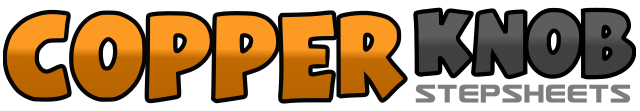 .......Compte:32Mur:2Niveau:Novice.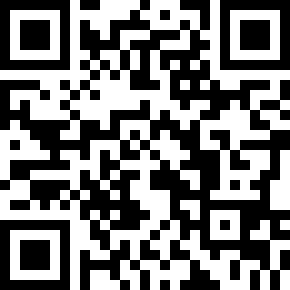 Chorégraphe:Ivonne Verhagen (NL) - April 2016Ivonne Verhagen (NL) - April 2016Ivonne Verhagen (NL) - April 2016Ivonne Verhagen (NL) - April 2016Ivonne Verhagen (NL) - April 2016.Musique:Mr. Misery - Annita : (CD: What Good'll It Do Me)Mr. Misery - Annita : (CD: What Good'll It Do Me)Mr. Misery - Annita : (CD: What Good'll It Do Me)Mr. Misery - Annita : (CD: What Good'll It Do Me)Mr. Misery - Annita : (CD: What Good'll It Do Me)........1,2RF step forward, touch LF forward3,4LF step back, RF touch back5,6RF step forward, touch LF forward (* restart in wall 4. Count 6 is weight on LF)7&8LF rock back, weight on RF, LF step forward1,2RF step forward, ½ turn left & weight on LF3&4¼ turn left & step RF side, close LF to RF, ¼ turn left & step RF back5,6LF rock back, weight on RF7&8Step Left forward, close Right to Left, step Left forward1&2&RF kick forward, RF step down, LF kick forward, LF step down3&4RF rock forward, weight on LF, RF step backward5,6½ turn left & step LF forward, ½ turn left, step RF back,7&8¼ turn left & step LF side, close RF to LF, ¼ turn left & step LF forward1,2Cross RF over LF, LF step to the side3&4Cross RF over LF, LF step to the side, cross RF over LF5,6&LF rock to the left side, weight back on RF, Sweep LF in a rondé to the front7&8LF cross over RF, RF step back, LF step close to RF